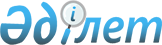 О проекте Закона Республики Казахстан "О правовых актах"Постановление Правительства Республики Казахстан от 28 июня 2014 года № 719      Правительство Республики Казахстан ПОСТАНОВЛЯЕТ:

      внести на рассмотрение Мажилиса Парламента Республики Казахстан проект Закона Республики Казахстан «О правовых актах».      Премьер-Министр

      Республики Казахстан                       К. МасимовПроект             ЗАКОН

РЕСПУБЛИКИ КАЗАХСТАН О правовых актах      Настоящий Закон регулирует общественные отношения, связанные с разработкой, представлением, обсуждением, принятием, регистрацией, введением в действие, изменением, дополнением, прекращением, приостановлением действия и опубликованием правовых актов. Раздел 1. Общие положения Глава 1. Основные положения о правовых актах      Статья 1. Основные понятия, используемые в настоящем

                 Законе      В настоящем Законе используются следующие основные понятия:

      1) правовой акт – письменный официальный документ установленной формы, содержащий нормативные или индивидуальные властные правовые предписания, принятый на республиканском референдуме уполномоченными органами;

      2) закон – нормативный правовой акт, который регулирует важнейшие общественные отношения, устанавливает основополагающие принципы и нормы, предусмотренные пунктом 3 статьи 61 Конституции Республики Казахстан, принимаемый Парламентом Республики Казахстан, а в случаях, предусмотренных подпунктом 3) статьи 53 Конституции Республики Казахстан, – Президентом Республики Казахстан;

      3) юридическая техника – совокупность требований к оформлению правовых актов;

      4) законодательный акт – закон, вносящий изменения и дополнения в Конституцию, конституционный закон, указ Президента Республики Казахстан, имеющий силу конституционного закона, кодекс, консолидированный закон, закон, указ Президента Республики Казахстан, имеющий силу закона, постановление Парламента Республики Казахстан, постановления Сената и Мажилиса Парламента Республики Казахстан;

      5) подзаконные нормативные правовые акты – иные, не являющиеся законодательными актами, нормативные правовые акты, издаваемые на основе и (или) во исполнение и (или) для дальнейшей реализации законодательных и иных вышестоящих по иерархии нормативных правовых актов;

      6) законодательство – совокупность нормативных правовых актов, принятых в установленном порядке;

      7) кодекс – закон, в котором объединены и систематизированы правовые нормы, регулирующие однородные важнейшие общественные отношения, предусмотренные статьей 8 настоящего Закона;

      8) конституционный закон – закон, принятый по вопросам, указанным в Конституции Республики Казахстан либо в случаях, когда такая необходимость следует из норм Конституции, принимаемый в порядке, установленном пунктом 4 статьи 62 Конституции Республики Казахстан;

      9) Государственный реестр нормативных правовых актов Республики Казахстан – единая система государственного учета нормативных правовых актов Республики Казахстан, содержащая реквизиты нормативных правовых актов и другие сведения информационно-справочного характера об этих актах;

      10) эталонный контрольный банк нормативных правовых актов Республики Казахстан – совокупность нормативных правовых актов на бумажном носителе и электронная система нормативных правовых актов в форме электронного документа, сведения о которых внесены в государственный реестр нормативных правовых актов Республики Казахстан;

      11) закон, вносящий изменения и дополнения в Конституцию Республики Казахстан – закон, принимаемый в порядке, установленном пунктом 3 статьи 62 и пунктом 1 статьи 91 Конституции Республики Казахстан;

      12) норма права – общеобязательное правило поведения постоянного или временного характера, рассчитанное на многократное применение, распространяющееся на индивидуально неопределенный круг лиц в рамках регулируемых общественных отношений;

      13) нормативный правовой акт – письменный официальный документ на бумажном носителе и (или) идентичный ему электронный документ установленной формы, принятый на республиканском референдуме либо уполномоченным органом, устанавливающий нормы права, изменяющий, прекращающий или приостанавливающий их действие;

      14) Реестр государственной регистрации нормативных правовых актов – письменный перечень, содержащий номер государственной регистрации и реквизиты нормативных правовых актов, указанных в подпунктах 6), 7), 8) пункта 2 статьи 7 настоящего Закона, прошедших государственную регистрацию в органах юстиции Республики Казахстан;

      15) последующее официальное опубликование нормативных правовых актов – опубликование в печатном издании нормативных правовых актов, прошедших экспертизу на соответствие эталонному контрольному банку нормативных правовых актов Республики Казахстан;

      16) правовой мониторинг – система постоянного наблюдения, сбора, анализа информации о состоянии законодательства и практике его применения с целью оценки и прогнозирования эффективности законодательства, выработки предложений по его совершенствованию;

      17) уровень нормативного правового акта – место нормативного правового акта в зависимости от его юридической силы в иерархии нормативных правовых актов;

      18) официальное опубликование нормативного правового акта – публикация для всеобщего сведения нормативного правового акта на казахском и русском языках в официальных и периодических печатных изданиях, а также на интернет-ресурсе, определяемом Правительством Республики Казахстан, в графическом формате, идентичном бумажному носителю;

      19) уполномоченный орган – государственные органы и должностные лица Республики Казахстан, которые вправе принимать правовые акты в соответствии с их компетенцией, установленной Конституцией Республики Казахстан, настоящим Законом, а также законодательством, определяющим правовой статус этих органов и должностных лиц (Президент Республики Казахстан, Парламент Республики Казахстан, Правительство Республики Казахстан, Конституционный Совет Республики Казахстан, Верховный Суд Республики Казахстан, Центральная избирательная комиссия Республики Казахстан, Счетный комитет по контролю за исполнением республиканского бюджета Республики Казахстан, Национальный Банк Республики Казахстан, центральные исполнительные органы, местные представительные и исполнительные органы, акимы, иные государственные органы и должностные лица);

      20) уполномоченная организация – организация, определяемая Правительством Республики Казахстан в целях проведения научной лингвистической экспертизы в части аутентичности текстов на казахском и русском языках по проектам законодательных актов, разработанным уполномоченными органами и подлежащими внесению в Парламент Республики Казахстан;

      21) консолидированный закон – закон, регулирующий комплексные по своему характеру общественные отношения в сферах, предусмотренных статьей 9 настоящего Закона;

      22) аналогия закона – применение к неурегулированным общественным отношениям, норм законов, регулирующих сходные общественные отношения;

      23) аналогия права – применение к неурегулированным общественным отношениям смысла законодательства, общих принципов права и принципов конкретных отраслей права;

      24) концепция проекта закона – документ, содержащий обоснование необходимости разработки проекта закона, цели его принятия и иные положения, определяемые Правительством Республики Казахстан;

      25) юридическая сила нормативного правового акта – характеристика нормативного правового акта, определяющая обязательность его применения к соответствующим общественным отношениям, а также его преимущество или соподчиненность по отношению к иным нормативным правовым актам;

      26) правовой акт индивидуального применения – письменный официальный документ установленной формы, рассчитанный на одноразовое либо иное ограниченное по времени применение, распространяющийся на индивидуально определенный круг лиц (физические и юридические лица), который реализует установленные законодательством права и обязанности индивидуально определенных лиц;

      27) акт официального разъяснения нормативного правового акта – письменный официальный документ установленной формы, разъясняющий содержащиеся в нормативном правовом акте нормы, отвечающий требованиям и условиям, указанным в главе 13 настоящего Закона;

      28) ненормативный правовой акт – официальный документ, не содержащий норм права, изданный (принятый) уполномоченным органом, применяющий и (или) реализующий установленные законодательством права и обязанности индивидуально определенных лиц либо разъясняющий нормы, содержащиеся в нормативном правовом акте, а также правовые акты в области системы государственного планирования.      Статья 2. Сфера действия настоящего Закона      1. Настоящий Закон определяет систему правовых актов Республики Казахстан, разграничивает правовой статус нормативных правовых актов и ненормативных правовых актов.

      2. Настоящий Закон не регулирует:

      1) порядок принятия, изменения и прекращения действия Конституции Республики Казахстан;

      2) порядок принятия, изменения и прекращения действия нормативных постановлений Конституционного Совета и Верховного Суда Республики Казахстан;

      3) порядок заключения, выполнения, изменения и прекращения международных договоров Республики Казахстан;

      4) порядок принятия, изменения и прекращения действия правовых актов индивидуального применения, установленных законодательством Республики Казахстан об административных правонарушениях, уголовно-процессуальным и гражданским процессуальным законодательством Республики Казахстан.      Статья 3. Общие требования к правовым актам.      Виды правовых актов

      1. Правовые акты должны отвечать следующим общим требованиям:

      1) содержать нормативные или индивидуальные властные правовые предписания;

      2) приниматься на республиканском референдуме, уполномоченными органами в порядке, установленном настоящим Законом;

      3) должны быть обращены к неопределенному кругу лиц или к индивидуально определенным лицам;

      4) должны быть направлены на регулирование общественных отношений;

      5) должны быть направлены на возникновение, изменение или прекращение субъективных прав и юридических обязанностей.

      2. Правовые акты подразделяются на следующие виды:

      1) нормативные правовые акты;

      2) ненормативные правовые акты. Глава 2. Законодательство Республики Казахстан      Статья 4. Система законодательства Республики Казахстан,

                 обеспечение ее целостности      1. Систему законодательства Республики Казахстан составляют Конституция, соответствующие ей законодательные акты, иные нормативные правовые акты, в том числе, нормативные постановления Конституционного Совета и Верховного Суда Республики Казахстан.

      2. Целостность системы законодательства Республики Казахстан обеспечивается посредством:

      1) соблюдения порядка принятия нормативных правовых актов, внесения в них изменений и дополнений, установленных Конституцией Республики Казахстан, законодательными и иными нормативными правовыми актами;

      2) соблюдения иерархии нормативных правовых актов, закрепленной Конституцией Республики Казахстан и настоящим Законом;

      3) официального опубликования законов и иных нормативных правовых актов, касающихся прав, свобод и обязанностей граждан.      Статья 5. Нормативные постановления Конституционного

                 Совета Республики Казахстан и Верховного Суда

                 Республики Казахстан      1. Нормативные постановления Конституционного Совета Республики Казахстан основываются только на Конституции Республики Казахстан и все иные нормативные правовые акты не могут им противоречить.

      2. Нормативные постановления Конституционного Совета Республики Казахстан обладают юридической силой тех норм Конституции, на основании которых они приняты.

      3. Решение Конституционного Совета пересматривается в случаях, если изменилась норма Конституции, на основании которой было принято решение.

      4. В нормативном постановлении Верховного Суда Республики Казахстан содержатся разъяснения судам по вопросам судебной практики.      Статья 6. Международные договоры Республики Казахстан      1. Порядок заключения, выполнения, изменения и прекращения международных договоров Республики Казахстан определяется в специальном законе.

      2. Международные договоры, ратифицированные Республикой Казахстан, имеют приоритет перед ее законами и применяются непосредственно, кроме случаев, когда из международного договора следует, что для его применения требуется издание закона. Раздел 2. Нормативные правовые акты Глава 3. Общие положения о нормативных правовых актах      Статья 7. Основные и производные виды нормативных правовых

                 актов      1. Нормативные правовые акты подразделяются на основные и производные.

      2. К основным видам нормативных правовых актов относятся:

      1) Конституция, конституционные законы, кодексы, консолидированные законы, законы;

      2) указы Президента Республики Казахстан, имеющие силу конституционного закона; указы Президента Республики Казахстан, имеющие силу закона; иные нормативные правовые указы Президента Республики Казахстан;

      3) нормативные правовые постановления Парламента Республики Казахстан и его палат;

      4) нормативные правовые постановления Правительства Республики Казахстан;

      5) нормативные постановления Конституционного Совета Республики Казахстан, Верховного Суда Республики Казахстан;

      6) нормативные правовые постановления Центральной избирательной комиссии Республики Казахстан, Счетного комитета по контролю за исполнением республиканского бюджета Республики Казахстан, Национального Банка Республики Казахстан и иных центральных государственных органов;

      7) нормативные правовые приказы министров Республики Казахстан и иных руководителей центральных государственных органов;

      8) нормативные правовые решения маслихатов, нормативные правовые постановления акиматов, нормативные правовые решения акимов, нормативные правовые постановления ревизионных комиссий.

      3. К производным видам нормативных правовых актов относятся:

      1) положение – нормативный правовой акт, определяющий статус и полномочия какого-либо государственного органа;

      2) технический регламент – нормативный правовой акт, устанавливающий обязательные требования к продукции и (или) процессам их жизненного цикла, разрабатываемый и применяемый в соответствии с законодательством Республики Казахстан о техническом регулировании;

      3) стандарт государственной услуги – нормативный правовой акт, устанавливающий требования к оказанию государственной услуги, а также включающий характеристики процесса, формы, содержание и результат оказания государственной услуги;

      4) регламент государственной услуги – нормативный правовой акт, устанавливающий требования по соблюдению стандарта государственной услуги и определяющий порядок деятельности услугодателей, в том числе порядок взаимодействия с иными услугодателями, центрами обслуживания населения, а также использования информационных систем в процессе оказания государственных услуг;

      5) правила – нормативный правовой акт, определяющий порядок организации и осуществления какого-либо вида деятельности;

      6) инструкция – нормативный правовой акт, детализирующий применение законодательства в какой-либо сфере общественных отношений.

      Законами Республики Казахстан могут быть предусмотрены иные формы нормативных правовых актов производного вида.

      4. Нормативные правовые акты производных видов принимаются или утверждаются посредством нормативных правовых актов основных видов и составляют с ними единое целое.

      5. Территориальные подразделения уполномоченных органов, а также местные исполнительные органы, уполномоченные акимом, финансируемые из местных бюджетов, не вправе издавать нормативные правовые акты.      Статья 8. Общественные отношения, регулируемые кодексами

                 Республики Казахстан      Кодексы Республики Казахстан принимаются с целью регулирования следующих однородных важнейших общественных отношений:

      1) бюджетных;

      2) гражданских;

      3) гражданских процессуальных;

      4) брачно-семейных;

      5) экологических;

      6) водных;

      7) земельных;

      8) лесных;

      9) налоговых;

      10) таможенных;

      11) трудовых;

      12) связанных с исполнением уголовных наказаний;

      13) связанных с привлечением к административной ответственности;

      14) связанных с привлечением к уголовной ответственности;

      15) уголовно-процессуальных;

      16) в сфере здравоохранения;

      17) в сфере предпринимательства;

      18) в сфере недр и недропользования.      Статья 9. Отношения, регулируемые консолидированными

                 законами      Консолидированные законы Республики Казахстан принимаются с целью совершенствования структуры законодательства и объединяют законы, регулирующие комплексные по своему характеру общественные отношения в сфере (области):

      1) государственного имущества;

      2) местного государственного управления и самоуправления;

      3) образования и науки;

      4) гражданской защиты;

      5) жилищных отношений;

      6) регулирования, контроля и надзора финансового рынка и финансовых организаций;

      7) транспорта;

      8) разрешений и уведомлений;

      9) реабилитации и банкротства;

      10) архитектуры, градостроительства и строительства.      Статья 10. Иерархия нормативных правовых актов      1. Высшей юридической силой обладает Конституция Республики Казахстан.

      2. Соотношение юридической силы иных, кроме Конституции, нормативных правовых актов соответствует следующим нисходящим уровням:

      1) законы, вносящие изменения и дополнения в Конституцию;

      2) конституционные законы Республики Казахстан и указы Президента Республики Казахстан, имеющие силу конституционного закона;

      3) кодексы Республики Казахстан;

      4) консолидированные законы, законы Республики Казахстан, а также указы Президента Республики Казахстан, имеющие силу закона;

      5) нормативные постановления Парламента Республики Казахстан и его палат;

      6) нормативные правовые указы Президента Республики Казахстан;

      7) нормативные правовые постановления Правительства Республики Казахстан;

      8) нормативные правовые приказы министров Республики Казахстан и иных руководителей центральных государственных органов, нормативные правовые постановления Центральной избирательной комиссии Республики Казахстан, Счетного комитета по контролю за исполнением республиканского бюджета Республики Казахстан, Национального Банка Республики Казахстан и иных центральных государственных органов;

      9) нормативные правовые решения маслихатов, нормативные правовые постановления акиматов, нормативные правовые решения акимов, нормативные правовые постановления ревизионных комиссий.

      3. Каждый из нормативных правовых актов нижестоящего уровня не должен противоречить нормативным правовым актам вышестоящих уровней.

      4. Место нормативного правового акта производного вида в иерархии нормативных правовых актов определяется уровнем акта основного вида.

      5. Нормативные постановления Конституционного Совета Республики Казахстан и Верховного Суда Республики Казахстан находятся вне иерархии нормативных правовых актов, установленной настоящей статьей.      Статья 11. Прямое действие нормативных правовых актов      1. Все нормативные правовые акты имеют прямое действие, если иное не оговорено в самих нормативных правовых актах или актах о введении их в действие.

      2. Для применения нормативных правовых актов, введенных в действие, не требуется каких-либо дополнительных указаний.

      3. Если в самом нормативном правовом акте указано, что какая-либо его норма права применяется на основе дополнительного нормативного правового акта, то эта норма применяется в соответствии с основным и дополнительным нормативным правовым актом.

      До принятия дополнительного нормативного правового акта действуют нормативные правовые акты, регулирующие соответствующие отношения.      Статья 12. Противоречия норм права различных нормативных

                  правовых актов      1. При наличии противоречий в нормах нормативных правовых актов разного уровня действуют нормы акта более высокого уровня.

      2. Нормы законов в случаях их расхождения с нормами кодексов Республики Казахстан могут применяться только после внесения в кодексы соответствующих изменений.

      3. В случае противоречия между нормами нормативных правовых актов, обладающих равной юридической силой, действуют нормы нормативного правового акта, предусматривающего исключение из общего правила.

      4. В случае противоречия между нормами нормативных правовых актов, обладающих равной юридической силой и единым предметом регулирования, действуют нормы нормативного правового акта, позднее введенного в действие.      Статья 13. Порядок использования аналогии закона и

                  аналогии права      1. При отсутствии норм права, регулирующих конкретные общественные отношения, могут применяться аналогия закона или аналогия права.

      2. В случае отсутствия норм права, регулирующих конкретные общественные отношения, применяются нормы права, регулирующие общественные отношения, сходные с данными общественными отношениями (аналогия закона).

      3. При невозможности использования в случаях, предусмотренных пунктом 2 настоящей статьи, аналогии закона используется аналогия права.

      При этом используются принципы, относящиеся к конкретным отраслям законодательства и права, а также общие принципы права.

      4. В процессе применения аналогии закона и аналогии права не допускается установление новых обязанностей или ограничение существующих прав физических или юридических лиц.

      Использование аналогии права и аналогии закона запрещается в уголовном законодательстве, законодательстве об административных правонарушениях (в части норм, устанавливающих противоправность деяний) и налоговом законодательстве.

      Особенности применения аналогии закона и аналогии права в отношениях, регулируемых иными отраслями законодательства, определяются соответствующими законодательными актами.      Статья 14. Исчисление сроков      1. Срок, установленный законодательством, определяется календарной датой или указанием на событие, которое должно неизбежно наступить. Срок может устанавливаться также как период времени, который исчисляется годами, кварталами, месяцами, неделями, днями или часами.

      2. Срок, исчисляемый годами, начинается с календарной даты или дня наступления события, которыми определено его начало, и истекает в соответствующие месяц и число последнего года срока. Если окончание срока приходится на месяц, в котором нет соответствующего числа, то срок истекает в последний день этого месяца.

      Срок, исчисляемый месяцами, начинается с календарной даты или дня наступления события, которыми определено его начало, и истекает в соответствующий день (число) последнего месяца срока. Если окончание срока приходится на месяц, в котором нет соответствующего числа, то срок истекает в последний день этого месяца.

      Срок, исчисляемый неделями, начинается с календарной даты или дня наступления события, которыми определено его начало, и истекает в соответствующий день последней недели срока.

      Срок, исчисляемый днями, начинается с календарной даты или дня наступления события, которыми определено его начало, и истекает в последний день установленного периода.

      Срок, исчисляемый часами, начинается с минуты наступления события, которой определено его начало, и истекает в последнюю минуту установленного периода.

      3. Течение срока, определяемого периодом времени, начинается на следующий день после календарной даты или наступления события, которыми определено его начало.

      Если последний день срока приходится на нерабочий день, днем окончания срока считается ближайший следующий за ним рабочий день. Глава 4. Планирование подготовки проектов

нормативных правовых актов      Статья 15. Планы подготовки проектов нормативных правовых

                  актов      1. Планы подготовки проектов нормативных правовых актов подразделяются на текущие, составляемые на один год, и перспективные, составляемые на более длительные сроки.

      В перспективных планах предусматривается разработка наиболее важных нормативных правовых актов, а также нормативных правовых актов, подготовка которых планируется на срок более одного года.

      2. В планах подготовки указываются:

      1) наименование нормативного правового акта, отражающее его уровень, форму и предмет регулирования;

      2) сроки подготовки;

      3) уполномоченные органы и организации, ответственные за разработку проекта.

      3. Планы подготовки нормативных правовых актов могут быть составлены и утверждены уполномоченными органами, компетентными принимать соответствующие акты, если иное не предусмотрено настоящим Законом и другим законодательством Республики Казахстан.

      4. При составлении планов подготовки проектов нормативных правовых актов учитываются предложения государственных и иных органов и организаций, в том числе научных, а также предложения Национальной палаты предпринимателей Республики Казахстан и иных заинтересованных лиц, подготовленные по итогам правового мониторинга.

      5. Уполномоченные органы, составляющие и утверждающие планы подготовки проектов нормативных правовых актов, могут включать в планы и другие показатели, отражающие подготовку этих актов.

      6. Порядок и формы планирования подготовки проектов нормативных правовых актов, издаваемых Президентом Республики Казахстан, определяются Президентом Республики Казахстан.      Статья 16. Планирование подготовки проектов

                  законодательных актов      1. Перспективное планирование подготовки проектов законодательных актов осуществляется в рамках Концептуального плана законотворческой работы.

      2. Концептуальный план законотворческой работы принимается на период очередного созыва Парламента и отражает отрасли (сферы) законодательства, в рамках которых предполагается подготовка проектов законодательных актов в разрезе сессий Парламента (за исключением постановлений Парламента и его палат).

      3. Концептуальный план законотворческой работы составляется на основе консолидированных предложений палат Парламента и Правительства Республики Казахстан.

      4. Концептуальный план законотворческой работы разрабатывается Министерством юстиции, согласовывается с палатами Парламента и утверждается Президентом Республики Казахстан.

      5. В целях реализации Концептуального плана законотворческой работы Правительство Республики Казахстан утверждает текущие планы законопроектных работ, составляемые на один год.

      6. Текущие планы законопроектных работ разрабатываются Министерством юстиции и согласовываются с Президентом Республики Казахстан.

      7. Текущие планы законопроектных работ Правительства Республики Казахстан должны содержать:

      1) наименование проекта закона, разработка которого предполагается в предстоящем году, отражающее его уровень, форму и предмет регулирования;

      2) сроки разработки проекта закона;

      3) уполномоченные органы и организации, ответственные за разработку проекта закона.

      8. При составлении текущих планов законопроектных работ могут быть предусмотрены и другие сведения, отражающие разработку проектов законов.

      9. Порядок и формы планирования подготовки проектов законодательных актов, принимаемых Парламентом Республики Казахстан, определяются Парламентом и его палатами в соответствии с их компетенцией, установленной пунктом 3 статьи 61 Конституции Республики Казахстан.

      10. Требования настоящей статьи не распространяются на подготовку проектов законодательных актов, вносимых в Мажилис Парламента Республики Казахстан в порядке законодательной инициативы Президента Республики Казахстан. Глава 5. Подготовка и оформление проектов

нормативных правовых актов      Статья 17. Разработчики проектов нормативных правовых

                  актов      1. Разработчиками проектов законов, вносимых в Мажилис Парламента Республики Казахстан в порядке законодательной инициативы Президента Республики Казахстан, по поручению Президента Республики Казахстан или Руководителя Администрации Президента Республики Казахстан, основанному на поручении Президента Республики Казахстан, могут являться Администрация Президента, Правительство, иные государственные органы, организации и граждане по согласованию с ними.

      Разработчиками проектов законов, подготавливаемых в порядке законодательной инициативы депутатов Парламента Республики Казахстан, являются депутаты Парламента.

      Разработчиками проектов законов, подготавливаемых в порядке законодательной инициативы Правительства Республики Казахстан, являются центральные государственные органы.

      2. Предложения о разработке законопроектов, вносимых в Мажилис Парламента Республики Казахстан в порядке законодательной инициативы Президента Республики Казахстан, могут вноситься на рассмотрение Президента Республики Казахстан его Администрацией, Правительством Республики Казахстан, центральными и местными государственными органами, органами местного самоуправления, а также организациями и гражданами.

      3. Проекты иных нормативных правовых актов разрабатываются уполномоченными органами в соответствии с компетенцией, установленной законодательством Республики Казахстан, по своей инициативе или по поручениям вышестоящих государственных органов и должностных лиц, если иное не установлено законодательством Республики Казахстан.

      4. Иные государственные органы, организации и граждане вправе вносить предложения по разработке нормативных правовых актов или передавать на рассмотрение уполномоченных органов инициативные проекты таких актов. Уполномоченные органы могут принять их в качестве основы для разрабатываемых ими проектов нормативных правовых актов или признать их дальнейшую разработку и принятие проектов нецелесообразными.      Статья 18. Порядок разработки проекта нормативного

                  правового акта      1. Уполномоченный орган, разрабатывающий проект нормативного правового акта, создает рабочую группу по подготовке проекта или поручает его подготовку своим подразделениям.

      Уполномоченный орган, если иное не установлено законодательством Республики Казахстан, может поручить подготовку проекта нормативного правового акта подведомственным ему государственным органам и организациям или заказать его подготовку на договорной основе специалистам, Национальной палате предпринимателей Республики Казахстан, научным учреждениям, отдельным ученым или их коллективам, в том числе зарубежным, с использованием на эти цели выделенных бюджетных средств и грантов.

      Уполномоченный орган вправе поручить подготовку альтернативных проектов нормативных правовых актов нескольким государственным органам и организациям или поручить их разработку на договорной основе, в том числе по конкурсу, Национальной палате предпринимателей Республики Казахстан, нескольким научным учреждениям или ученым.

      В подготовке проекта нормативного правового акта обязательно участие работников юридического подразделения уполномоченного органа, ответственного за подготовку проекта нормативного правового акта.

      В разработке нормативных правовых актов, затрагивающих интересы субъектов частного предпринимательства, обязательно участие представителей Национальной палаты предпринимателей Республики Казахстан и аккредитованных объединений субъектов частного предпринимательства.

      Депутаты Парламента Республики Казахстан вправе принимать участие в работе рабочей группы по подготовке проекта закона на любой стадии.

      2. Уполномоченный орган до начала разработки проекта закона, разрабатывает его концепцию.

      Данное требование не распространяется на случаи разработки проектов законов в порядке законодательной инициативы Президента Республики Казахстан или депутатов Парламента Республики Казахстан.

      Порядок рассмотрения концепций проектов законов и требования к ним определяются Правилами организации законопроектной работы в уполномоченных органах Республики Казахстан, утверждаемыми Правительством Республики Казахстан.

      3. К подготовке проектов законов, нормативных правовых указов Президента Республики Казахстан, нормативных правовых постановлений Правительства Республики Казахстан и проектов нормативных правовых актов других уполномоченных органов могут привлекаться специалисты различных областей знаний, научные учреждения и научные работники, представители общественных объединений.

      4. Проекты подзаконных нормативных правовых актов уполномоченных органов одного уровня могут разрабатываться, а при необходимости – приниматься несколькими уполномоченными органами.

      Проекты подзаконных нормативных правовых актов нескольких уполномоченных органов разрабатываются ими совместно в порядке, предусмотренном настоящим Законом, и принимаются в виде совместных нормативных правовых актов, подписываемых руководителями уполномоченных органов.

      Производные виды совместных нормативных правовых актов утверждаются посредством основных нормативных правовых актов уполномоченных органов, принявших производный нормативный правовой акт, с указанием в нем основных нормативных правовых актов, посредством которых принят производный акт.

      5. Администрация Президента Республики Казахстан или иные государственные органы Республики Казахстан, которым поручена разработка проекта законодательного акта в порядке законодательной инициативы Президента Республики Казахстан, осуществляют разработку проекта законодательного акта в месячный срок, если иной срок не установлен Президентом Республики Казахстан или по его поручению Руководителем Администрации Президента Республики Казахстан.

      6. По проектам нормативных правовых актов Министерство юстиции Республики Казахстан проводит юридическую экспертизу, за исключением нормативных правовых актов, предусмотренных в подпунктах 3), 5), 6), 7), 8) пункта 2 статьи 7 настоящего Закона.

      7. Если для реализации норм права готовящегося проекта законодательного акта Республики Казахстан, нормативного правового указа Президента Республики Казахстан, нормативного правового постановления Правительства Республики Казахстан необходимо внесение изменений и (или) дополнений в нормативные правовые акты одного или нижестоящего уровня, то одновременно с проектом нормативного правового акта основного вида должны быть подготовлены проекты актов с указанными изменениями и (или) дополнениями или даны поручения соответствующим органам о подготовке таких актов.

      8. Разработанные проекты законов одновременно с направлением на согласование в заинтересованные государственные органы размещаются на интернет-ресурсе уполномоченного органа.

      Проекты нормативных правовых актов, касающихся прав, свобод и обязанностей граждан, за исключением нормативных постановлений Конституционного Совета и Верховного Суда, размещаются на интернет-ресурсах уполномоченных государственных органов.      Статья 19. Особенности разработки и принятия нормативных

                  правовых актов, затрагивающих интересы

                  субъектов частного предпринимательства      1. Центральные государственные, местные представительные и исполнительные органы направляют проект нормативного правового акта, затрагивающего интересы субъектов частного предпринимательства, в аккредитованные объединения субъектов частного предпринимательства и Национальную палату предпринимателей Республики Казахстан с обязательным приложением пояснительной записки для получения экспертного заключения, в том числе при каждом последующем согласовании данного проекта с заинтересованными государственными органами.

      Срок, устанавливаемый государственными органами для представления экспертного заключения на проект нормативного правового акта, затрагивающего интересы субъектов частного предпринимательства, не может быть менее десяти рабочих дней с момента его поступления в аккредитованные объединения субъектов частного предпринимательства, Национальную палату предпринимателей Республики Казахстан.

      2. Пояснительная записка к проекту нормативного правового акта, затрагивающего интересы субъектов частного предпринимательства, должна содержать результаты расчетов, подтверждающих снижение и (или) увеличение затрат субъектов частного предпринимательства в связи с введением в действие нормативного правового акта.

      3. Экспертные заключения представляют собой консолидированное мнение членов аккредитованных объединений субъектов частного предпринимательства, Национальной палаты предпринимателей Республики Казахстан, носят рекомендательный характер и являются обязательным приложением к проекту нормативного правового акта до его принятия, в том числе при каждом последующем согласовании данного проекта с заинтересованными государственными органами.

      Экспертные заключения представляются на казахском и русском языках.

      4. Государственный орган при согласии с экспертным заключением вносит в проект нормативного правового акта соответствующие изменения и (или) дополнения.

      В случае несогласия с экспертным заключением государственный орган направляет в аккредитованные объединения субъектов частного предпринимательства, Национальную палату предпринимателей Республики Казахстан ответ с обоснованием причин несогласия. Такие ответы с обоснованием являются обязательным приложением к проекту нормативного правового акта до его принятия.

      В случаях, когда по проекту нормативного правового акта аккредитованными объединениями субъектов частного предпринимательства, Национальной палатой предпринимателей Республики Казахстан представлено экспертное заключение с замечаниями и член экспертного совета требует проведения заседания экспертного совета, проведение такого заседания является обязательным.

      При этом, заседания экспертного совета могут проводиться путем непосредственного созыва членов экспертного совета либо проведения интернет-конференции в режиме реального времени.

      5. Сроки введения в действие нормативного правового акта, затрагивающего интересы субъектов частного предпринимательства, должны устанавливаться исходя из сроков, необходимых субъекту частного предпринимательства для подготовки к осуществлению деятельности в связи с устанавливаемыми законами Республики Казахстан требованиями.

      Порядок и сроки введения в действие нормативных правовых актов не должны наносить ущерб субъектам частного предпринимательства.

      6. Процедуры, предусмотренные настоящей статьей, являются обязательными условиями принятия нормативных правовых актов, затрагивающих интересы субъектов частного предпринимательства.

      7. Проекты нормативных правовых актов, затрагивающих интересы субъектов частного предпринимательства, подлежат обязательному опубликованию (распространению) в средствах массовой информации, включая интернет-ресурсы, до их рассмотрения соответствующим органом или на заседании экспертного совета.      Статья 20. Согласование проекта нормативного правового

                  акта с заинтересованными государственными

                  органами и организациями      1. Подготовленный проект нормативного правового акта, а при необходимости – и проект другого нормативного правового акта, принимаемого в целях его реализации, направляются на согласование с заинтересованными государственными органами и организациями.

      К проектам нормативных правовых актов, предусматривающим сокращение государственных доходов или увеличение государственных расходов, прилагаются финансово-экономические расчеты.

      Если для реализации содержащихся в проекте закона норм права необходимо принятие подзаконных нормативных правовых актов (если такая необходимость отсутствует, то это указывается в сопроводительном письме), к проекту закона прилагаются проекты подзаконных нормативных правовых актов. В случае, если разработка проекта подзаконного нормативного правового акта относится к компетенции другого государственного органа, то данный государственный орган представляет соответствующий проект подзаконного нормативного правового акта государственному органу-разработчику проекта закона.

      2. Перечень государственных органов, с которыми проекты нормативных правовых актов подлежат обязательному согласованию, определяется Правительством Республики Казахстан, за исключением проектов актов Президента Республики Казахстан и проектов законодательных актов, вносимых Президентом Республики Казахстан или депутатами Парламента Республики Казахстан в порядке законодательной инициативы.

      3. Подготовленные в порядке законодательной инициативы Президента Республики Казахстан проекты законодательных актов согласовываются с заинтересованными государственными органами Республики Казахстан в случаях, определяемых Президентом Республики Казахстан или по его поручению Руководителем Администрации Президента Республики Казахстан.

      4. Государственные органы и организации, которым проект нормативного правового акта направлен на согласование, должны подготовить свои замечания и предложения по проекту нормативного правового акта или сообщить об их отсутствии органу, разработавшему проект нормативного правового акта, в течение тридцати календарных дней со дня получения, если иное не установлено Президентом Республики Казахстан, Правительством Республики Казахстан.

      Срок согласования проектов законодательных актов, вносимых в Мажилис Парламента Республики Казахстан в порядке законодательной инициативы Президента Республики Казахстан, не может превышать десяти рабочих дней, если иной, более короткий срок не был установлен Президентом Республики Казахстан или по его поручению Руководителем Администрации Президента Республики Казахстан.

      Замечания государственного органа по проекту нормативного правового акта должны содержать предложения по устранению недостатков, быть обоснованными и исчерпывающими, представлены в письменной форме.

      5. По полученным замечаниям проект нормативного правового акта дорабатывается органом, разработавшим проект нормативного правового акта, а рабочая группа составляет справку о принятых и отклоненных замечаниях, мотивах отклонения замечаний. Эта справка передается государственному органу, создавшему рабочую группу, вместе с проектом нормативного правового акта.

      6. Государственный орган, создавший рабочую группу, может внести в проект нормативного правового акта изменения и (или) дополнения, которые должны быть обсуждены с рабочей группой, или вернуть проект нормативного правового акта на доработку в рабочую группу.

      7. Порядок разработки, согласования проектов подзаконных нормативных правовых актов определяется Правительством Республики Казахстан.      Статья 21. Реквизиты нормативного правового акта      Нормативные правовые акты должны иметь следующие реквизиты:

      1) Государственный Герб Республики Казахстан;

      2) указание на форму акта: конституционный закон Республики Казахстан; указ Президента Республики Казахстан, имеющий силу конституционного закона; кодекс Республики Казахстан; закон Республики Казахстан; указ Президента Республики Казахстан, имеющий силу закона; постановление Парламента Республики Казахстан; постановление Сената Парламента Республики Казахстан; постановление Мажилиса Парламента Республики Казахстан; указ Президента Республики Казахстан; постановление Правительства Республики Казахстан; приказ министра; приказ руководителя центрального государственного органа; постановление центрального государственного органа; решение маслихата; постановление акимата; решение акима; постановления ревизионных комиссий; иная форма нормативного правового акта, предусмотренная настоящим Законом;

      3) заголовок, обозначающий предмет регулирования данного нормативного правового акта;

      4) место и дату принятия нормативного правового акта;

      5) регистрационный номер нормативного правового акта;

      6) подписи лица или лиц, уполномоченных подписывать нормативные правовые акты;

      7) указание на дату и номер государственной регистрации нормативного правового акта, предусмотренного подпунктами 6), 7), 8) пункта 2 статьи 7 настоящего Закона;

      8) гербовую печать.      Статья 22. Структура нормативного правового акта      1. Основными структурными элементами нормативного правового акта являются абзац, часть, подпункт, пункт и статья, содержащие в себе нормы права.

      Внутри статьи, пункта и подпункта нормативного правового акта может быть часть – логически законченная отдельная норма права, выделяемая отступом, которая начинается с заглавной буквы.

      Абзацем считается часть текста, представляющая собой смысловое единство, выделяемая отступом в первой строке и начинающаяся со строчной буквы, кроме первого абзаца части, который начинается с заглавной буквы. Абзацы заканчиваются точкой с запятой (кроме первого и последнего абзацев части).

      Законодательные акты, как правило, состоят из статей с наименованием «статья», которые могут включать в себя часть, пункт, подпункт и абзац.

      Иные нормативные правовые акты состоят из пунктов без их наименования словом «пункт», которые могут включать в себя подпункты, части, абзацы.

      2. Близкие по содержанию статьи (пункты) значительных по объему нормативных правовых актов могут объединяться в главы. Несколько глав, близких по содержанию, могут объединяться в разделы, а разделы – в части нормативного правового акта. В больших по объему главах и разделах могут выделяться параграфы и подразделы соответственно.

      Глава, параграф, раздел, подраздел в нормативных правовых актах обозначаются соответственно словами «глава», «параграф», «раздел», «подраздел».

      3. Кодекс состоит из статей, которые, как правило, подразделяются на части без их наименования словом «часть», которые нумеруются арабскими цифрами.

      4. Каждые пункт, статья, параграф, глава, подраздел и раздел нормативного правового акта нумеруются арабскими цифрами. Нумерация статей, глав, разделов и частей нормативного правового акта является сквозной. Самостоятельными являются нумерация параграфов в каждой главе и нумерация подразделов в каждом разделе нормативного правового акта.

      5. Нумерации подпунктов в пунктах и пунктов в статьях соответственно самостоятельны. Нумерация подпунктов в пунктах обозначается арабскими цифрами со скобкой следующим образом: 1), 2), 3) и далее.

      6. В случаях, когда необходимо разъяснить цели принятия закона и основные задачи, которые перед ним стоят, изложению норм права предшествует вступительная часть (преамбула).

      Вступительная часть (преамбула) не излагается в проектах законов о внесении изменений и (или) дополнений в законодательные акты Республики Казахстан.

      7. При необходимости уточнения терминов и определений, используемых в нормативном правовом акте, в нем помещается статья (пункт), разъясняющая их смысл. Термины и определения в нормативном правовом акте на казахском языке располагаются в алфавитном порядке. Термины и определения в нормативном правовом акте на русском языке должны соответствовать порядку их изложения на казахском языке.

      Термины и определения, используемые в нормативном правовом акте, должны соответствовать терминам и определениям, применяемым в вышестоящем нормативном правовом акте, регулирующем однородные общественные отношения.

      8. Структурный элемент нормативного правового акта может быть дополнен примечанием, когда соответствующие указания невозможно изложить в тексте нормативного правового акта без ущерба для смысла нормы права.

      9. В целях удобства пользования каждые статья, глава, раздел, часть, а также параграф главы и подраздел раздела нормативного правового акта должны иметь заголовки.

      Данное требование не распространяется на статьи законодательных актов о внесении изменений и (или) дополнений в законодательные акты.

      Заголовки частей, разделов, подразделов, глав и параграфов нормативного правового акта отделяются от предыдущего текста двумя межстрочными интервалами, а от последующего текста – одним.

      Заголовок нормативного правового акта, а также его статьи, главы, части, раздела, подраздела и параграфа должен отражать предмет регулирования самого нормативного правового акта, а также соответствующей статьи, главы, части, раздела, подраздела и параграфа.

      10. В структуру кодекса входит оглавление. При внесении изменения в заголовок статьи кодекса необходимо внести соответствующие изменения в оглавление.

      11. В структуру нормативного правового акта могут включаться приложения.      Статья 23. Требования к содержанию и стилю изложения

                  текста нормативного правового акта      1. Компетенция, функции и задачи государственных органов в области государственного регулирования общественных отношений должны устанавливаться в нормативных правовых актах в соответствии с законодательством Республики Казахстан об административных процедурах с четким разграничением по уровню государственного управления.

      Методические рекомендации по определению типовых функций государственных органов принимаются Правительством Республики Казахстан.

      2. Текст нормативного правового акта должен быть напечатан единым шрифтом.

      3. Текст нормативного правового акта излагается с соблюдением норм литературного языка, юридической терминологии и юридической техники, его положения должны быть предельно краткими, содержать четкий и не подлежащий различному толкованию смысл. Текст нормативного правового акта не должен содержать положения декларативного характера, не несущие смысловой и правовой нагрузки.

      Не допускается употребление устаревших и многозначных слов и выражений, эпитетов, метафор, сокращений слов. Норма права, изложенная в структурном элементе нормативного правового акта, не излагается повторно в других структурных элементах этого же акта.

      Тексты нормативных правовых актов на казахском и русском языках должны быть аутентичны.

      4. В законодательном акте могут быть установлены основные принципы правового регулирования, основные понятия, используемые в его тексте, порядок и условия применения иных нормативных правовых актов после вступления законодательного акта в силу.

      В переходных положениях законодательного акта отражается порядок регулирования отношений до его введения в действие, устанавливаются сроки и способы перехода к новым нормам права.

      В заключительных положениях законодательного акта закрепляются нормы о введении в действие данного акта, о признании утратившим силу, об отмене ранее изданного акта. С целью исполнения и развития этого акта, устанавливаются при необходимости требования об издании актов другими государственными органами.

      Требования, установленные настоящим пунктом, не распространяются на постановления Парламента и его палат.

      5. Поручения в нормативных правовых актах должны адресоваться государственным органам либо, при необходимости, их руководителям.

      По отношению к государственным органам, не подчиненным лицу, дающему поручение, поручения в нормативных правовых актах должны излагаться в рекомендательной форме либо по согласованию с ними. В последнем случае после наименования государственного органа указывается пометка «(по согласованию)».

      6. В тексте нормативного правового акта наименования Республика Казахстан и Казахстан равнозначны.

      В тексте нормативного правового акта наименования государственных органов и иных организаций излагаются полностью в соответствии с официальным названием и единообразно по всему тексту.

      В целях обеспечения простоты и лаконичности текста нормативного правового акта допускается сокращение наименований государственных органов и иных организаций с расшифровкой значения сокращения либо аббревиатуры в самом тексте нормативного правового акта.

      7. В тексте нормативных правовых актов не допускаются обозначение абзацев дефисами или иными знаками, выделение и подчеркивание отдельных слов и словосочетаний.      Статья 24. Ссылки и воспроизведения в нормативных правовых

                  актах      1. При необходимости в нормативных правовых актах могут быть приведены ссылки на структурные элементы нормативных правовых актов вышестоящих уровней, а также воспроизведены отдельные нормы права из нормативных правовых актов вышестоящего уровня со ссылкой на такие акты.

      2. Ссылки в структурных элементах нормативного правового акта на другие его структурные элементы допускаются только в случаях, когда необходимо показать взаимную связь норм права либо избежать повторений.

      3. При ссылке на строки и предложения их нумерация обозначается порядковыми числительными (прописью).

      4. В тексте нормативного правового акта ссылка на структурный элемент приводится с указанием его порядкового номера прописью или цифрами (для их обозначения не допускается использование прилагательных).

      5. При ссылке на нормативный правовой акт указываются в следующей последовательности его форма, дата принятия, регистрационный номер и заголовок этого нормативного правового акта.

      При ссылке на нормативный правовой акт, прошедший государственную регистрацию, дополнительно указывается номер, под которым он зарегистрирован в Реестре государственной регистрации нормативных правовых актов.

      При ссылке на законодательные акты указание номеров, под которыми они зарегистрированы, не требуется, за исключением указов Президента Республики Казахстан, имеющих силу закона.

      6. Если в тексте нормативного правового акта приводятся две и более последовательные ссылки на один и тот же нормативный правовой акт, то полный заголовок данного нормативного правового акта указывается один раз (при первом упоминании в тексте) с последующей ссылкой на него.

      7. Если в нормативном правовом акте имеются ссылки на приложения, то указываются номера приложений, присваиваемые в порядке их упоминания в тексте нормативного правового акта, за исключением случаев, когда к нормативному правовому акту имеется одно приложение.      Статья 25. Оформление нормативных правовых актов о

                  внесении изменений и (или) дополнений в

                  нормативные правовые акты      1. В заголовке нормативного правового акта, предусматривающего внесение изменений и (или) дополнений в нормативный правовой акт, должна содержаться ссылка на форму, дату принятия, регистрационный номер и заголовок акта, за исключением законов.

      В заголовке нормативного правового акта, предусматривающего внесение изменений и дополнений в нормативный правовой акт или нормативные правовые акты, в первую очередь указывается слово «изменений» или «изменения».

      2. В тексте проекта законодательного акта о внесении изменений и (или) дополнений в законодательные акты указываются заголовок, дата принятия указанных законодательных актов, а также в скобках – год, номер и статья их первоначального опубликования, а в случае внесения в них изменений и (или) дополнений – год, номер и статья опубликования соответствующих законодательных актов в сборнике «Ведомости Парламента Республики Казахстан» либо иной источник официального опубликования в соответствии с настоящим Законом, если законодательный акт не опубликован в указанном сборнике.

      В тексте проекта нормативного правового акта о внесении изменений и (или) дополнений в нормативные правовые акты указываются заголовок, дата принятия, регистрационный номер указанных нормативных правовых актов, а также в скобках – год, номер и статья их первоначального опубликования в сборнике «Собрание актов Президента Республики Казахстан и Правительства Республики Казахстан» либо дата первого официального опубликования и название иного источника официального опубликования в соответствии с настоящим Законом, если нормативный правовой акт подлежал официальному опубликованию.

      В тексте нормативного правового акта о внесении изменений и (или) дополнений в нормативный правовой акт, прошедшего государственную регистрацию, дополнительно указывается номер, под которым он зарегистрирован в Реестре государственной регистрации нормативных правовых актов.

      3. В случае внесения изменений и дополнений в норму права, принятую нормативным правовым актом о внесении изменений и дополнений, но не введенную в действие, изменения и дополнения вносятся в нормативный правовой акт о внесении изменений и дополнений.

      4. При изменении и (или) дополнении трех и более нормативных правовых актов составляется перечень, оформляемый отдельным приложением.

      Указанное требование не распространяется на законодательные акты.

      5. Все изменения и (или) дополнения, вносимые в один и тот же нормативный правовой акт, предусматриваются одним пунктом или подпунктом. Нормативные правовые акты, в которые вносятся изменения и (или) дополнения, располагаются в зависимости от соотношения их юридической силы, а также в хронологическом порядке по дате их принятия (издания).

      В пределах одной и той же даты принятия нормативные правовые акты указываются в соответствии с их регистрационными номерами или номерами статей в официальных источниках опубликования.

      6. При внесении изменений и (или) дополнений в структурный элемент нормативного правового акта такой структурный элемент излагается в новой редакции.

      Требования настоящего пункта могут не применяться в отношении проектов законов и указов Президента Республики Казахстан.

      7. Новые структурные элементы, а также приложения включаются в текст нормативного правового акта под последующими порядковыми номерами за последним структурным элементом того же вида или между структурными элементами того же вида под дополнительными номерами, дублирующими номера тех структурных элементов нормативного правового акта, за которыми следуют, например: пункты 2-1, 2-2; подпункты 8-1), 8-2); раздел 5-1; приложения 3-1, 3-2, 3-3.

      В случае, если нормативный правовой акт дополняется приложением, в текст нормативного правового акта вносится пункт (подпункт) о дополнении нормативного правового акта приложением или нормативным правовым актом производного вида.

      8. Нормативные правовые акты, имеющие грифы секретности или пометки «Для служебного пользования», «Без опубликования в печати», «Не для печати», включаются в перечень без указания их заголовка.

      9. При внесении изменений и (или) дополнений в текст нормативного правового акта в объеме, превышающем половину текста нормативного правового акта, принимается его новая редакция.

      При оформлении проектов законов в новой редакции единицей определения объема является статья.

      При оформлении иного нормативного правового акта в новой редакции единицей определения объема является пункт. Требования настоящего пункта не применяются при рассмотрении проектов законов, внесенных в Парламент Республики Казахстан.      Статья 26. Оформление нормативных правовых актов о

                  признании нормативных правовых актов

                  утратившими силу      1. В связи с принятием нормативного правового акта подлежат признанию утратившими силу нормативные правовые акты или их структурные элементы, если они противоречат включенным в новый нормативный правовой акт нормам права или поглощаются ими.

      2. При признании утратившим силу нормативного правового акта вышестоящего уровня подлежат признанию утратившими силу нормативные правовые акты нижестоящего уровня, принятые для его реализации.

      Данное требование также распространяется на случаи, когда из нормативного правового акта вышестоящего уровня исключаются отдельные нормы права, для реализации которых приняты нормативные правовые акты нижестоящего уровня.

      Нормативные правовые акты, подлежащие признанию утратившими силу, располагаются в зависимости от соотношения их юридической силы, а также в хронологическом порядке по дате их принятия.

      3. В тексте проекта законодательного акта о признании утратившими силу законодательных актов указываются заголовок, дата принятия указанных законодательных актов, а также в скобках – год, номер и статья их первоначального первого опубликования, а в случае внесения в них изменений и (или) дополнений – год, номер и статья опубликования соответствующих законодательных актов в сборнике «Ведомости Парламента Республики Казахстан» либо иной источник официального опубликования в соответствии с настоящим Законом, если законодательный акт не опубликован в указанном сборнике.

      В тексте проекта нормативного правового акта о признании утратившими силу нормативных правовых актов указываются заголовок, дата принятия, регистрационный номер указанных нормативных правовых актов, а также в скобках – год, номер и статья их первоначального опубликования в сборнике «Собрание актов Президента Республики Казахстан и Правительства Республики Казахстан» либо дата официального опубликования и название иного источника официального опубликования в соответствии с настоящим Законом, если нормативный правовой акт подлежал официальному опубликованию.

      В тексте нормативного правового акта о признании утратившим силу нормативного правового акта, прошедшего государственную регистрацию, дополнительно указывается номер, под которым он зарегистрирован в Реестре государственной регистрации нормативных правовых актов.

      4. Перечень нормативных правовых актов или их структурных элементов, подлежащих признанию утратившими силу в связи с принятием нормативного правового акта, должен содержаться либо в самом нормативном правовом акте или в акте о порядке введения его в действие.

      5. При признании утратившим силу трех и более нормативных правовых актов или их структурных элементов составляется перечень, оформляемый отдельным приложением.

      6. При признании структурных элементов нормативного правового акта утратившими силу такие элементы исключаются, но их номера сохраняются. К сохранившемуся номеру добавляется ссылка на нормативный правовой акт о признании нормативного правового акта (или его структурного элемента) утратившим силу. Нумерация сохранившихся структурных элементов не изменяется.

      7. Если в нормативном правовом акте признается утратившей силу большая по объему часть нормативного правового акта, то в перечень для признания утратившим силу включается весь нормативный правовой акт с оговоркой о структурных элементах, сохраняющих свою юридическую силу.

      Если в нормативном правовом акте признается утратившей силу меньшая по объему часть нормативного правового акта, то в перечень для признания утратившими силу включаются только те структурные элементы, которые противоречат вновь принятому нормативному правовому акту либо поглощаются им.

      В этих случаях объем нормативного правового акта определяется в соответствии с пунктом 9 статьи 25 настоящего Закона.

      8. Подлежат признанию утратившими силу также нормативные правовые акты, дублирующие нормы права других нормативных правовых актов и не содержащие новых норм права.

      9. Подлежат признанию утратившими силу как основной нормативный правовой акт, так и нормативные правовые акты (или их структурные элементы), которыми в него были внесены изменения и (или) дополнения. В случаях неоднократного изменения редакции какого-либо нормативного правового акта или его структурного элемента, подлежащего признанию утратившим силу, в перечень включаются в виде самостоятельных пунктов все нормативные правовые акты, вносившие изменения и (или) дополнения в основной нормативный правовой акт.

      Указанное требование не распространяется на законодательные акты.

      10. В случае, если нормативным правовым актом признается утратившим силу другой нормативный правовой акт или его структурный элемент, в котором предусматривалось признать утратившими силу нормативные правовые акты, последние не возобновляют свое действие.

      11. Не вступившие в силу нормативные правовые акты не могут быть признаны утратившими силу. При необходимости такие нормативные правовые акты могут быть отменены.

      12. Нормативные правовые акты и структурные элементы нормативных правовых актов, срок действия которых истек, не подлежат признанию утратившими силу.

      В случае, когда в нормативном правовом акте наряду с нормами права, срок действия которых истек, содержатся нормы права, подлежащие признанию утратившими силу, в перечень включается весь нормативный правовой акт.

      13. В случае, если структурный элемент нормативного правового акта содержит указание на приложение, которое подлежит признанию утратившим силу, то в перечень включается только данный структурный элемент, а приложение отдельно не оговаривается.

      В случае, если в структурном элементе нормативного правового акта наряду с утверждением приложения содержится норма права, сохраняющая свое действие, а приложение подлежит признанию утратившим силу, то в перечень включается пункт в части, относящейся к приложению, а приложение отдельно не оговаривается.

      14. Если признанию утратившими силу подлежат отдельные структурные элементы нормативного правового акта полностью, а другие структурные элементы частично, то вначале указываются структурные элементы, подлежащие признанию утратившими силу полностью.      Статья 27. Оформление приложений к нормативным правовым

                  актам      1. Приложения являются неотъемлемой частью нормативного правового акта.

      2. В случае необходимости графики, таблицы, схемы, карты, перечни и другие вспомогательные документы к нормативному правовому акту оформляются отдельными приложениями.

      3. В правом верхнем углу первого листа приложения должно содержаться указание на нормативный правовой акт, в соответствии с которым оно утверждено, дату принятия акта и его регистрационный номер.

      4. В случае, если к нормативному правовому акту имеются несколько приложений, в правом верхнем углу первого листа каждого приложения указываются его порядковый номер, а также вид нормативного правового акта, в соответствии с которым оно утверждено, дата принятия акта и его регистрационный номер. Если приложение к нормативному правовому акту одно, то оно не нумеруется.

      5. Оформление приложений к нормативным правовым актам с грифами секретности или пометками «Для служебного пользования», «Без опубликования в печати», «Не для печати» осуществляется в соответствии с настоящей статьей и требованиями законодательства Республики Казахстан.      Статья 28. Внесение проекта законодательного акта в

                  Мажилис Парламента Республики Казахстан, его

                  рассмотрение и отзыв      1. В соответствии с пунктом 1 статьи 61 Конституции Республики Казахстан право законодательной инициативы принадлежит Президенту Республики Казахстан, депутатам Парламента Республики Казахстан, Правительству Республики Казахстан и реализуется исключительно в Мажилисе Парламента Республики Казахстан.

      Проект закона на бумажном и электронном носителях вносится в Мажилис Парламента Республики Казахстан на казахском и русском языках.

      2. Представляемые материалы по проекту законодательного акта должны содержать следующие приложения:

      1) пояснительную записку к проекту законодательного акта с обоснованием необходимости принятия проекта, развернутой характеристикой целей, задач, основных положений, а для проектов законов, вносимых в Мажилис Парламента Республики Казахстан в порядке законодательной инициативы Президента Республики Казахстан, – специальное послание;

      2) состав рабочей группы, в случае ее создания;

      3) лист согласования с заинтересованными государственными органами, за исключением случаев, определяемых Президентом Республики Казахстан, когда вносимые в порядке законодательной инициативы Президента Республики Казахстан проекты законов процедуру согласования не проходили, а также случаев внесения проекта закона в порядке законодательной инициативы депутатов Парламента Республики Казахстан;

      4) заключение научной экспертизы согласно статье 29 настоящего Закона и иные экспертные заключения при их наличии, в том числе заключения аккредитованных объединений субъектов частного предпринимательства, Национальной палаты предпринимателей Республики Казахстан;

      5) финансово-экономические расчеты, если проект закона предусматривает сокращение государственных доходов или увеличение государственных расходов, а также, как правило, статистические данные, прогнозы возможных экономических, социальных, юридических, экологических последствий действия закона, за исключением проектов законов, вносимых в Мажилис Парламента Республики Казахстан в порядке законодательной инициативы Президента Республики Казахстан.

      К проекту закона о внесении изменений и (или) дополнений в законодательные акты представляется сравнительная таблица действующей и предлагаемой редакций структурных элементов законодательного акта с соответствующим обоснованием вносимых изменений и (или) дополнений.

      3. Проекты законов, предусматривающие сокращение государственных доходов или увеличение государственных расходов, могут быть внесены лишь при наличии положительного заключения Правительства Республики Казахстан.

      Для проектов законов, вносимых в Мажилис Парламента в порядке законодательной инициативы Президента Республики, наличие такого заключения не требуется.

      4. Внесенные в ходе рассмотрения в Парламенте проектов законов концептуальные изменения и дополнения (существенно меняющие их содержание) согласовываются с субъектом законодательной инициативы, представившим законопроект.

      5. Президент, депутаты Парламента и Правительство Республики Казахстан вправе отозвать из Парламента проект закона, внесенный ими в порядке законодательной инициативы, на любой стадии его рассмотрения. Глава 6. Научная экспертиза проектов нормативных правовых актов      Статья 29. Задачи научной экспертизы      1. По проектам нормативных правовых актов может проводиться научная экспертиза (антикоррупционная, правовая, лингвистическая, экологическая, экономическая и другая) в зависимости от правоотношений, регулируемых данными актами.

      По проектам нормативных правовых актов, вносимых на рассмотрение Парламента Республики Казахстан, проведение научной экспертизы в зависимости от регулируемых ими правоотношений, а также научной антикоррупционной экспертизы обязательно, за исключением случаев внесения проектов законодательных актов в порядке законодательной инициативы Президента Республики Казахстан, когда научная экспертиза может не проводиться.

      2. Научная экспертиза проводится для:

      1) оценки качества, обоснованности, своевременности, правомерности проекта, соблюдения в проекте закрепленных Конституцией Республики Казахстан прав человека и гражданина;

      2) определения возможной эффективности нормативного правового акта;

      3) выявления возможных отрицательных последствий принятия проекта в качестве нормативного правового акта.

      3. Научной антикоррупционной экспертизе в обязательном порядке также подлежат следующие проекты нормативных правовых актов:

      1) нормативные правовые постановления Правительства Республики Казахстан;

      2) нормативные правовые приказы министров Республики Казахстан и иных руководителей центральных государственных органов, нормативные правовые постановления Центральной избирательной комиссии Республики Казахстан, Счетного комитета по контролю за исполнением республиканского бюджета Республики Казахстан, Национального Банка Республики Казахстан и иных центральных государственных органов;

      3) нормативные правовые решения маслихатов, нормативные правовые постановления акиматов, нормативные правовые решения акимов, нормативные правовые постановления ревизионных комиссий.

      Научная антикоррупционная экспертиза не проводится по проектам нормативных правовых указов Президента Республики Казахстан, нормативных постановлений Конституционного Совета и Верховного Суда Республики Казахстан.

      4. Основными задачами научной антикоррупционной экспертизы проектов нормативных правовых актов являются:

      1) выявление норм и пробелов правового регулирования, способствующих совершению коррупционных правонарушений;

      2) оценка последствий принятия проекта нормативного правового акта в части возможности совершения коррупционных правонарушений;

      3) выработка в виде рекомендаций положений проектов нормативных правовых актов, препятствующих совершению коррупционных правонарушений.

      5. Проекты законодательных и иных нормативных правовых актов, последствия от принятия которых могут создать угрозу экологической, в том числе радиационной безопасности, охране окружающей среды, подлежат обязательной научной экологической экспертизе.

      6. Порядок проведения научной экспертизы определяется законодательством Республики Казахстан.      Статья 30. Лица и организации, осуществляющие экспертизу      1. Научная экспертиза проектов нормативных правовых актов проводится научными учреждениями и высшими учебными заведениями соответствующего профиля, экспертами, привлекаемыми из числа ученых и специалистов, в зависимости от содержания рассматриваемого проекта. Проведение экспертизы может быть поручено одному или нескольким экспертам (экспертной комиссии).

      2. По проектам законов, разработанным государственными органами Республики Казахстан и подлежащим внесению в Парламент Республики Казахстан, научная лингвистическая экспертиза в части аутентичности текстов на казахском и русском языках проводится уполномоченной организацией.

      3. По проекту может проводиться комплексная экспертиза экспертами различных специальностей или самостоятельные экспертизы различных видов, а при необходимости – повторная экспертиза.

      4. В качестве экспертов привлекаются организации и лица, не принимавшие непосредственного участия в подготовке проекта.

      5. В качестве экспертов могут привлекаться специалисты из других государств и международных организаций.

      Проект может быть направлен для научной экспертизы в иностранные и международные организации.      Статья 31. Инициатива при направлении проектов нормативных

                  правовых актов на экспертизу      1. Решение о проведении экспертизы проекта нормативного правового акта может быть принято:

      1) Президентом Республики Казахстан или по его поручению Руководителем Администрации Президента Республики Казахстан, депутатами Парламента Республики Казахстан и Правительством Республики Казахстан, вносящими проект в Мажилис Парламента Республики Казахстан в порядке законодательной инициативы;

      2) уполномоченным органом;

      3) должностными лицами или структурными подразделениями уполномоченного органа, если регламентом этого органа или иным законодательством этим лицам и структурным подразделениям такое право предоставлено.

      2. В случаях, когда проект нормативного правового акта подготавливается на договорной основе, экспертиза проекта может быть проведена по решению заказчика проекта.      Статья 32. Научная лингвистическая экспертиза проектов

                  нормативных правовых актов      1. Научная лингвистическая экспертиза проводится по проектам законодательных актов.

      2. Порядок и сроки проведения научной лингвистической экспертизы определяются Правительством Республики Казахстан. Глава 7. Порядок принятия нормативного правового акта      Статья 33. Определение порядка принятия нормативных

                  правовых актов      1. Порядок принятия нормативных правовых актов определяется Конституцией Республики Казахстан и настоящим Законом.

      2. Особенности порядка принятия различных видов нормативных правовых актов определяются также:

      1) для кодексов – настоящим Законом.

      Кодексы, изменения и дополнения в них принимаются не менее чем в двух чтениях путем последовательного рассмотрения на раздельных заседаниях палат Парламента Республики Казахстан;

      2) для консолидированных законов и законов – Конституцией Республики Казахстан, законодательными актами о Парламенте Республики Казахстан, Президенте Республики Казахстан, республиканском референдуме, иными законодательными актами, в том числе регламентами Парламента и его палат;

      3) для нормативных постановлений Парламента и его палат – Конституцией Республики Казахстан, законодательными актами о Парламенте Республики Казахстан;

      4) для указов Президента Республики Казахстан – Конституцией Республики Казахстан, законодательным актом о Президенте Республики Казахстан, а также актами Президента Республики Казахстан, регулирующими этот порядок;

      5) для постановлений Правительства Республики Казахстан – Конституцией Республики Казахстан, законодательным актом о Правительстве, актами Президента и Правительства Республики Казахстан;

      6) для нормативных правовых актов центральных исполнительных и иных центральных государственных органов как входящих, так и не входящих в состав Правительства Республики Казахстан, в том числе Национального банка Республики Казахстан и Счетного комитета по контролю за исполнением республиканского бюджета – законодательными актами о Правительстве и этих органах, актами Президента и Правительства Республики Казахстан, указами Президента Республики Казахстан, постановлениями Правительства Республики Казахстан, регулирующими деятельность этих органов;

      7) для нормативных постановлений Конституционного Совета Республики Казахстан – законодательным актом о Конституционном Совете Республики Казахстан;

      8) для нормативных постановлений Верховного Суда Республики Казахстан – законодательством о судах Республики Казахстан;

      9) для нормативных постановлений Центральной избирательной комиссии (Комиссии по проведению референдума) – законодательными актами о выборах и республиканском референдуме;

      10) для нормативных решений местных представительных и исполнительных органов и ревизионных комиссий – законодательными актами об этих органах, иными законодательными актами, актами Президента и Правительства Республики Казахстан.

      3. Принятие нормативного правового акта уполномоченным органом допускается только в случаях, когда компетенция уполномоченного органа по принятию данного акта прямо предусмотрена законодательством Республики Казахстан.      Статья 34. Лица, уполномоченные подписывать нормативные

                  правовые акты      1. Официальные тексты нормативных правовых актов подписываются следующими должностными лицами:

      1) Конституция, законы, вносящие изменения и дополнения в Конституцию, конституционные законы, кодексы, консолидированные законы, законы Республики Казахстан, указы Президента Республики Казахстан, в том числе указы, имеющие силу конституционного закона или закона, – Президентом Республики Казахстан;

      2) постановления Парламента Республики Казахстан – председателем Мажилиса; постановления Мажилиса Парламента Республики Казахстан – председателем Мажилиса, постановления Сената Парламента Республики Казахстан – председателем Сената;

      3) постановления Правительства Республики Казахстан – Премьер-Министром Республики Казахстан;

      4) решения маслихата – председателем сессии маслихата и секретарем маслихата;

      5) постановления акимата, решения акима – акимом;

      6) иной нормативный правовой акт – руководителем органа, его принявшего (издавшего).

      2. При принятии нормативного правового акта производного вида посредством нормативного правового акта основного вида уполномоченным лицом подписывается только нормативный правовой акт основного вида.      Статья 35. Правопреемство в отношении принятых нормативных

                  правовых актов      В случае реорганизации уполномоченного органа, наделенного правом принимать нормативные правовые акты, к правопреемнику в пределах его компетенции вместе с правом принимать нормативные правовые акты переходят полномочия по изменению, прекращению и приостановлению действия нормативных правовых актов. Глава 8. Опубликование нормативных правовых актов      Статья 36. Обязательность официального опубликования

                  нормативных правовых актов      1. Официальное опубликование нормативных правовых актов, касающихся прав, свобод и обязанностей граждан, является обязательным условием их применения.

      Официальными изданиями являются Ведомости Парламента Республики Казахстан, Собрание актов Президента Республики Казахстан и Правительства Республики Казахстан, «Вестник Национального Банка Республики Казахстан».

      2. Официальное опубликование нормативных правовых актов осуществляется также периодическими печатными изданиями, получившими такое право на конкурсной основе, в порядке, определяемом Правительством Республики Казахстан.

      Официальное опубликование нормативных правовых актов осуществляется также в эталонном контрольном банке нормативных правовых актов в электронном виде.

      Официальное опубликование в отношении нормативных правовых актов, указанных в подпунктах 6), 7), 8) пункта 2 статьи 7 настоящего Закона, осуществляется на интернет-ресурсе, определяемом Правительством Республики Казахстан.

      3. Первое официальное опубликование нормативных правовых актов должно быть осуществлено одновременно на казахском и русском языках в течение тридцати календарных дней после их вступления в силу.

      4. Последующее официальное опубликование текстов нормативных правовых актов осуществляется печатными изданиями в порядке, определяемом Правительством Республики Казахстан, и при условии прохождения экспертизы на соответствие публикуемых ими текстов эталонному контрольному банку нормативных правовых актов Республики Казахстан.

      Контроль за соблюдением установленного порядка последующего официального опубликования текстов нормативных правовых актов осуществляют органы юстиции.

      Порядок предоставления права на осуществление последующего официального опубликования текстов нормативных правовых актов не распространяется на официальные издания, указанные в части второй пункта 1 настоящей статьи, самостоятельно принимающие решения о необходимости последующего официального опубликования текстов нормативных правовых актов.

      5. В правоприменительной практике должны использоваться официальные публикации нормативных правовых актов.

      6. Неофициальное опубликование нормативных правовых актов допускается только после их официального опубликования.      Статья 37. Официальное опубликование нормативных правовых

                  актов центральных исполнительных и иных

                  центральных государственных органов

                  Республики Казахстан      1. Официальное опубликование нормативных правовых актов центральных исполнительных и иных центральных государственных органов осуществляется на интернет-ресурсе, определяемом Правительством Республики Казахстан, в графическом формате в полном соответствии с подписанными подлинниками и/или в периодических печатных изданиях, распространяемых на всей территории Республики Казахстан, в порядке, определяемом статьей 36 настоящего Закона.

      2. Копии нормативных правовых актов зарегистрированных органами юстиции направляются органами, представившими их на такую регистрацию, на официальное опубликование в форме электронного документа и бумажного носителя, заверенного гербовой печатью, в течение десяти календарных дней после их внесения в Реестр государственной регистрации нормативных правовых актов.

      3. Официальное опубликование нормативных правовых актов центральных исполнительных и иных центральных государственных органов осуществляется также в эталонном контрольном банке нормативных правовых актов в электронном виде.      Статья 38. Официальное опубликование нормативных правовых

                  решений маслихатов, нормативных правовых

                  постановлений акиматов, нормативных правовых

                  постановлений ревизионных комиссий и

                  нормативных правовых решений акимов      1. Официальное опубликование нормативных правовых решений маслихатов, нормативных правовых постановлений акиматов, нормативных правовых постановлений ревизионных комиссий и нормативных правовых решений акимов осуществляется на интернет-ресурсе, определяемом Правительством Республики Казахстан, в графическом формате в полном соответствии с подписанными подлинниками и/или в периодических печатных изданиях, распространяемых на территории соответствующей административно-территориальной единицы, в порядке, определяемом статьей 40 настоящего Закона.

      2. Копии нормативных правовых актов, зарегистрированных органами юстиции направляются органами, представившими их на такую регистрацию, на официальное опубликование в форме электронного документа и бумажного носителя, заверенного гербовой печатью, в течение десяти календарных дней после их внесения в Реестр государственной регистрации нормативных правовых актов.

      3. Официальное опубликование нормативных правовых решений маслихатов, нормативных правовых постановлений акиматов, нормативных правовых постановлений ревизионных комиссий и нормативных правовых решений акимов осуществляется также в эталонном контрольном банке нормативных правовых актов в электронном виде.      Статья 39. Недопустимость опубликования нормативных

                  правовых актов в неполном изложении      1. Не допускается официальное опубликование нормативных правовых актов в неполном изложении, за исключением нормативных правовых актов, содержащих государственные секреты и иную охраняемую законом тайну.

      2. Если из-за значительного объема нормативного правового акта его текст публикуется в нескольких номерах периодического печатного издания, то днем официального опубликования считается день опубликования заключительной части текста нормативного правового акта на казахском и русском языках.      Статья 40. Контроль за официальным опубликованием

                  нормативных правовых актов центральных

                  исполнительных и иных центральных

                  государственных органов, а также маслихатов,

                  акиматов, ревизионных комиссий и акимов      Контроль за официальным опубликованием нормативных правовых актов центральных исполнительных и иных центральных государственных органов, а также маслихатов, акиматов, ревизионных комиссий и акимов осуществляют Министерство юстиции Республики Казахстан и его территориальные органы в порядке, определяемом Правительством Республики Казахстан. Глава 9. Действие нормативных правовых актов во времени,

пространстве и по кругу лиц      Статья 41. Время вступления в силу и введения в действие

                  нормативных правовых актов      1. Нормативные правовые акты, за исключением нормативных правовых актов, указанных в части второй настоящего пункта, вступают в силу после их подписания.

      Нормативные правовые акты, подлежащие государственной регистрации в органах юстиции в соответствии со статьей 43 настоящего Закона, вступают в силу со дня государственной регистрации.

      2. Обязательным условием введения в действие нормативных правовых актов, касающихся прав, свобод и обязанностей граждан, является их официальное опубликование.

      3. Нормативные правовые акты вводятся в действие в следующие сроки:

      1) законодательные акты Республики Казахстан, за исключением постановлений Парламента Республики Казахстан и его палат, нормативные правовые указы Президента Республики Казахстан, нормативные правовые постановления Правительства Республики Казахстан – по истечении десяти календарных дней после дня их первого официального опубликования, если в самих актах или актах о введении их в действие не указаны иные сроки;

      2) постановления Парламента Республики Казахстан и его палат, нормативные постановления Верховного Суда Республики Казахстан – со дня первого официального опубликования, если в самих актах не указаны иные сроки;

      3) постановления Конституционного Совета Республики Казахстан – со дня их принятия;

      4) нормативные правовые приказы министров Республики Казахстан и иных руководителей центральных государственных органов, нормативные правовые постановления Центральной избирательной комиссии Республики Казахстан, Счетного комитета по контролю за исполнением республиканского бюджета Республики Казахстан, Национального Банка Республики Казахстан и иных центральных государственных органов, нормативные правовые решения маслихатов, нормативные правовые постановления акиматов, нормативные правовые постановления ревизионных комиссий и нормативные правовые решения акимов – по истечении десяти календарных дней после дня их первого официального опубликования, если в самих актах не указаны иные сроки.

      4. В нормативных правовых актах или актах о введении их в действие могут быть указаны иные сроки введения в действие отдельных разделов, глав, статей, частей, пунктов, подпунктов и абзацев статей нормативных правовых актов, чем установленные для всего акта в целом.

      5. Нормативный правовой акт, предусматривающий юридическую ответственность за действия, которые ранее не влекли такой ответственности, либо устанавливающий более строгую ответственность по сравнению с прежней, не может быть введен в действие до истечения десятидневного срока после официального опубликования этого акта.

      6. Нормативные правовые акты, которыми утверждаются квалификационные требования, предъявляемые к отдельным видам (подвидам) деятельности, и перечень документов, подтверждающих соответствие квалификационным требованиям, а также перечни отдельных товаров, экспорт и импорт которых подлежат лицензированию, не могут быть введены в действие до истечения двадцатиоднодневного срока после официального опубликования этих актов.

      7. Нормативные правовые акты, содержащие государственные секреты республики или иную охраняемую законом тайну, вводятся в действие со дня их принятия или в сроки, указанные в самом акте.

      8. Во всех нормативных правовых актах должен быть указан срок введения их в действие с учетом норм настоящей статьи.      Статья 42. Обратная сила нормативного правового акта      1. Действие нормативного правового акта не распространяется на отношения, возникшие до его введения в действие.

      2. Исключения из правила пункта 1 настоящей статьи представляют случаи, когда обратная сила нормативного правового акта или его части предусмотрена им самим или актом о введении в действие нормативного правового акта, а также, когда последний устраняет или смягчает ответственность за правонарушение, предусмотренную ранее, исключает обязанности, возложенные на граждан или улучшает их положение.

      3. Нормативные правовые акты, устанавливающие или усиливающие ответственность, возлагающие новые обязанности на граждан или ухудшающие их положение, обратной силы не имеют.      Статья 43. Государственная регистрация нормативных

                  правовых актов центральных исполнительных и

                  иных центральных государственных органов, а

                  также маслихатов, акиматов и акимов как

                  условие их вступления в силу      1. Нормативные правовые акты, указанные в подпунктах 6), 7), 8) пункта 2 статьи 7 настоящего Закона, подлежат государственной регистрации в органах юстиции Республики Казахстан. Такая регистрация является необходимым условием их вступления в силу.

      Государственная регистрация нормативного правового акта включает в себя: проведение органами юстиции юридической экспертизы на предмет наличия в акте нормы права и принятия решения о необходимости его государственной регистрации, определение соответствия нормативного правового акта законодательству Республики Казахстан и внесение его в Реестр государственной регистрации нормативных правовых актов с присвоением номера государственной регистрации.

      2. Требования пункта 1 настоящей статьи не распространяются на:

      1) нормативные постановления Конституционного Совета Республики Казахстан и Верховного Суда Республики Казахстан;

      2) нормативные правовые акты, регулирующие порядок взаимодействия уполномоченных органов с другими государственными органами и не распространяющиеся на третьих лиц;

      3) нормативные правовые акты, определяющие статус и полномочия государственного органа;

      4) правила служебной этики;

      5) нормативные правовые акты, устанавливающие квалификационные требования к претендентам (кандидатам) на занятие государственной должности;

      6) нормативные правовые акты, содержащие государственные секреты.

      3. Органы юстиции отказывают в государственной регистрации нормативного правового акта, если такой акт:

      1) ущемляет установленные законом права и свободы граждан;

      2) нарушает законные интересы юридических лиц;

      3) противоречит нормативным правовым актам вышестоящего уровня;

      4) выходит за пределы компетенции органа, издавшего нормативный правовой акт;

      5) не согласован с заинтересованными органами;

      6) затрагивает интересы субъектов частного предпринимательства и не имеет приложений в виде экспертных заключений, представленных Национальной палатой предпринимателей Республики Казахстан и аккредитованными объединениями субъектов частного предпринимательства;

      7) принят с нарушением правил государственной регистрации, оформления и согласования нормативных правовых актов, подлежащих государственной регистрации.

      Отказ в регистрации нормативного правового акта, подлежащего государственной регистрации, может быть обжалован заинтересованным государственным органом в судебном порядке.

      4. Незарегистрированные в установленном законодательством порядке нормативные правовые акты, подлежащие государственной регистрации, должны быть отменены органом, издавшим их.

      5. Правила оформления, согласования, государственной регистрации нормативных правовых актов и их отмены утверждаются Правительством Республики Казахстан.      Статья 44. Срок действия нормативного правового акта      1. Нормативный правовой акт действует бессрочно, если в самом акте или акте о введении его в действие не предусмотрено иное.

      2. Временный срок действия может быть установлен для всего нормативного правового акта или его отдельной части (отдельных частей). В этом случае должно быть указано, на какой срок нормативный правовой акт или его часть сохраняет действие. До истечения этого срока орган, издавший акт, может продлить действие акта на новый срок или придать ему бессрочный характер.      Статья 45. Приостановление и прекращение действия

                  нормативного правового акта      1. Действие нормативного правового акта или его отдельных норм может быть приостановлено на определенный срок. Приостановление действия нормативного правового акта или его отдельных норм осуществляется отдельным нормативным правовым актом.

      2. Нормативный правовой акт (его часть или части) прекращает свое действие в случаях:

      1) истечения срока, на который был принят акт или его часть (части);

      2) принятия нового нормативного правового акта, которому противоречат положения ранее изданного нормативного правового акта, его части (часть) или который поглощает ранее изданный акт или его часть (части);

      3) признания принятого акта неконституционным в порядке, установленном Конституцией Республики Казахстан;

      4) признания акта или его части (частей) утратившим силу органом, принявшим этот акт или иным уполномоченным на это органом.

      3. Опубликование нормативного правового акта о прекращении или приостановлении действия другого нормативного правового акта осуществляется в порядке, предусмотренном настоящим Законом.      Статья 46. Действие нормативных правовых актов в

                  пространстве      1. Нормативные правовые акты Республики Казахстан, принятые Президентом Республики Казахстан, Парламентом Республики Казахстан, Правительством Республики Казахстан, центральными исполнительными и иными центральными уполномоченными органами, распространяют свое действие на всю территорию Республики Казахстан, если в самих нормативных правовых актах или актах об их введении в действие не установлено иное.

      2. Нормативные правовые акты, принятые местными представительными и исполнительными органами, ревизионными комиссиями действуют на территории соответствующей административно-территориальной единицы.      Статья 47. Действие нормативных правовых актов по лицам      1. Действие нормативных правовых актов Республики Казахстан распространяется на граждан и юридических лиц Республики Казахстан, а также находящихся на ее территории иностранцев и лиц без гражданства, юридических лиц иностранных государств, их филиалов и представительств, за исключением случаев, предусмотренных законодательными актами и международными договорами, ратифицированными Республикой Казахстан.

      2. На дипломатических представителей и некоторых других сотрудников государственных органов иностранных государств и международных организаций нормативные правовые акты Республики Казахстан распространяются в пределах, предусмотренных международными договорами и общепризнанными принципами и нормами международного права (дипломатический иммунитет).      Статья 48. Меры обеспечения законности нормативных

                  правовых актов      1. Законность нормативных правовых актов обеспечивается следующими мерами:

      1) приведением нормативного правового акта в соответствие с Конституцией и законодательными актами Республики Казахстан;

      2) приостановлением в установленном порядке действия нормативного правового акта;

      3) проведением правового мониторинга нормативных правовых актов;

      4) проверкой на соответствие Конституции и законодательным актам Республики Казахстан при государственной регистрации нормативных правовых актов.

      2. В соответствии с компетенцией, установленной Конституцией Республики Казахстан и другими законодательными актами, органами и должностными лицами государства, обеспечивающими законность нормативных правовых актов, являются:

      1) Конституционный Совет Республики Казахстан;

      2) суды;

      3) Генеральный Прокурор Республики Казахстан и подчиненные ему прокуроры;

      4) Министерство юстиции Республики Казахстан и его территориальные органы;

      5) уполномоченные органы – в отношении нормативных правовых актов, принятых нижестоящими органами;

      6) уполномоченные органы, принявшие подзаконные нормативные правовые акты и (или) являющиеся их разработчиками, – в отношении подзаконных нормативных правовых актов, принятых ими и (или) разработчиками которых они являлись.

      3. При обнаружении органами юстиции в зарегистрированном в органах юстиции нормативном правовом акте нарушений, предусмотренных в подпунктах 1-4) пункта 3 статьи 43 настоящего Закона, органы юстиции уведомляют уполномоченный орган, принявший соответствующий нормативный правовой акт, о необходимости устранения нарушений.

      В случае непринятия уполномоченным органом мер по приведению нормативного правового акта, указанного в части первой настоящего пункта, в соответствие с действующим законодательством Республики Казахстан, органы юстиции выносят соответствующее заключение и обращаются в суд с заявлением об отмене государственной регистрации такого нормативного правового акта.

      4. Информация об отмене государственной регистрации подлежит опубликованию в источниках официального опубликования.

      Нормативный правовой акт, государственная регистрация которого отменена, не подлежит применению.

      Отмена государственной регистрации нормативного правового акта может быть обжалована уполномоченным органом в судебном порядке. Глава 10. Мониторинг      Статья 49. Правовой мониторинг      1. Правовой мониторинг проводится с целью оценки и прогнозирования эффективности законодательства, выработки предложений по его совершенствованию.

      2. Уполномоченные органы осуществляют мониторинг нормативных правовых актов, принятых ими и (или) разработчиками которых они являлись и своевременно принимают меры по внесению в них изменений и (или) дополнений или признанию их утратившими силу.

      3. При проведении правового мониторинга уполномоченные органы имеют право привлекать общественные и научные организации, граждан в порядке, установленном законодательством Республики Казахстан.

      4. Правила проведения правового мониторинга утверждаются Правительством Республики Казахстан.      Статья 50. Общественный мониторинг нормативных правовых

                  актов      Национальная палата предпринимателей Республики Казахстан проводит общественный мониторинг нормативных правовых актов, затрагивающих интересы субъектов частного предпринимательства. Глава 11. Систематизация и учет

нормативных правовых актов      Статья 51. Систематизация нормативных правовых актов      1. Уполномоченные органы, принимающие нормативные правовые акты, проводят учет и систематизацию этих актов, ведут контрольные экземпляры принятых ими актов, в которые своевременно вносят все текущие изменения и дополнения.

      2. Порядок ведения учета и систематизации нормативных правовых актов уполномоченными органами определяется Правительством Республики Казахстан.      Статья 52. Государственный учет нормативных правовых актов      1. Государственный учет нормативных правовых актов включает в себя ведение Государственного реестра нормативных правовых актов Республики Казахстан, эталонного контрольного банка нормативных правовых актов Республики Казахстан.

      2. Ведение Государственного реестра нормативных правовых актов Республики Казахстан, эталонного контрольного банка нормативных правовых актов Республики Казахстан осуществляет государственное предприятие, определяемое Правительством Республики Казахстан.

      3. Уполномоченные органы направляют копии нормативных правовых актов для включения в Государственный реестр нормативных правовых актов Республики Казахстан, эталонный контрольный банк нормативных правовых актов Республики Казахстан в государственное предприятие, ответственное за их ведение, в бумажном и электронном виде, заверенную электронной цифровой подписью лица, уполномоченного подписывать нормативные правовые акты в соответствии со статьей 34 настоящего Закона.

      Уполномоченные органы направляют копии нормативных правовых актов, указанных в подпунктах 6), 7), 8) пункта 2 статьи 7 настоящего Закона, для включения в Государственный реестр нормативных правовых актов Республики Казахстан, эталонный контрольный банк нормативных правовых актов Республики Казахстан через органы юстиции в порядке, установленном частью первой настоящего пункта.

      4. Правительство Республики Казахстан определяет порядок ведения Государственного реестра нормативных правовых актов Республики Казахстан, эталонного контрольного банка нормативных правовых актов Республики Казахстан.

      5. Министерство юстиции Республики Казахстан создает единую систему правовой информации, оказывает помощь центральным исполнительным и иным центральным государственным органам в справочно-информационной работе.      Статья 53. Гласность нормативных правовых актов      Все уполномоченные органы обязаны предоставлять доступ заинтересованным лицам для ознакомления с принятыми нормативными правовыми актами, кроме тех, которые содержат государственные секреты или охраняемую законом тайну. Раздел 3. Ненормативные правовые акты Глава 12. Общие положения о ненормативных правовых актах      Статья 54. Виды ненормативных правовых актов      К ненормативным правовым актам относятся:

      1) акты официального разъяснения нормативных правовых актов;

      2) правовые акты индивидуального применения;

      3) правовые акты в области системы государственного планирования.

      Виды и порядок разработки правовых актов в области системы государственного планирования устанавливаются Президентом Республики Казахстан.      Статья 55. Условия принятия ненормативных правовых актов      1. Ненормативные правовые акты принимаются на основе и (или) в целях реализации нормативных правовых актов.

      2. Ненормативные правовые акты принимаются уполномоченными органами, указанными в настоящем Законе и иных нормативных правовых актах.

      3. Особенности принятия ненормативных правовых актов могут быть установлены в других нормативных правовых актах.      Статья 56. Обжалование ненормативных правовых актов      Ненормативные правовые акты могут быть обжалованы в порядке и по основаниям, предусмотренным законодательством Республики Казахстан. Глава 13. Акты официального разъяснения

нормативных правовых актов      Статья 57. Общие положения об актах официального

                  разъяснения нормативных правовых актов      1. В случаях обнаружения неясностей и различного понимания нормативных правовых актов, противоречий в практике их применения может быть дано официальное разъяснение норм, содержащихся в нормативном правовом акте.

      2. Акты официального разъяснения нормативных правовых актов не устанавливают нормы права и не восполняют пробел в законодательстве Республики Казахстан.

      3. Официальное разъяснение нормативного правового акта дается исключительно в целях уяснения, уточнения содержания норм права, не может изменять смысл норм права и выходить за пределы разъясняемой нормы.

      4. Официальное разъяснение норм, содержащихся в нормативных правовых актах, осуществляется по инициативе уполномоченных органов либо физических и юридических лиц в порядке, определенном Законом Республики Казахстан «О порядке рассмотрения обращений физических и юридических лиц».

      5. Акты официального разъяснения имеют обязательный характер при реализации содержащихся в них норм, в том числе при их применении, за исключением случаев, установленных пунктом 4 статьи 59 настоящего Закона, и осуществления правосудия.      Статья 58. Условия официального разъяснения нормативных

                  правовых актов      1. Нормы нормативных правовых актов должны разъясняться в полном соответствии с положениями Конституции Республики Казахстан.

      2. Смысл подзаконных нормативных правовых актов при их разъяснении должен раскрываться в полном соответствии с законодательными актами.      Статья 59. Государственные органы, должностные лица,

                  осуществляющие официальное разъяснение

                  нормативных правовых актов      1. При наличии достаточных оснований полагать, что незнание или неправильное понимание законодательных актов (за исключением постановлений Парламента и его палат) физическими либо юридическими лицами может повлечь нарушения законодательных актов либо прав и свобод человека и гражданина или неограниченного круга лиц, прокурор разъясняет нормы законодательного акта.

      Данное разъяснение является актом прокурорского надзора и вносится в соответствии с Законом Республики Казахстан «О Прокуратуре».

      2. Официальное разъяснение нормативных правовых актов Правительства осуществляется по поручению Премьер-Министра Министерством юстиции совместно с заинтересованными государственными органами.

      3. Официальное разъяснение нормативных правовых актов, указанных в подпунктах 6), 7), 8) пункта 2 статьи 7 настоящего Закона, дают органы или должностные лица, их принявшие (издавшие).

      4. Государственные органы, проводящие государственную политику, осуществляющие регулирование и управление в определенной отрасли (сфере деятельности) или к компетенции которых отнесено решение соответствующих вопросов, либо иные уполномоченные государственные органы в соответствии с предоставленными им полномочиями могут давать в пределах своей компетенции разъяснения нормативных правовых актов, разъяснение которых не отнесено к их компетенции, в отношении конкретных субъектов или применительно к конкретной ситуации.

      Такие разъяснения не имеют обязательной юридической силы и носят рекомендательный характер.      Статья 60. Структура актов официального разъяснения

                  нормативных правовых актов      1. Акт официального разъяснения нормативного правового акта состоит из вводной, описательной и резолютивной частей.

      2. Во вводной части акта официального разъяснения нормативного правового акта указываются:

      1) наименование уполномоченного органа, разъясняющего норму нормативного правового акта;

      2) наименование акта официального разъяснения с указанием структурного элемента нормативного правового акта, в котором содержится разъясняемая норма, даты принятия и номера нормативного правового акта, содержащего разъясняемую норму;

      3) место и дату принятия акта официального разъяснения нормативного правового акта;

      4) наименование уполномоченного органа либо физического или юридического лица, по инициативе которого разъясняется норма нормативного правового акта.

      3. Описательная часть акта официального разъяснения нормативного правового акта должна содержать описание и анализ содержания разъясняемой нормы.

      4. Резолютивная часть акта официального разъяснения нормативного правового акта должна содержать вывод уполномоченного органа, уясняющая смысл и содержание нормы нормативного правового акта.      Статья 61. Опубликование актов официального разъяснения

                  нормативных правовых актов      Опубликование актов официального разъяснения нормативных правовых актов осуществляется на интернет-ресурсе государственного органа (должностного лица), давшего разъяснение содержащихся в нормативном правовом акте норм, а также на интернет-ресурсе, определяемом Правительством Республики Казахстан в соответствии с частью третьей пункта 2 статьи 36 настоящего Закона.

      Акты официального разъяснения также могут быть опубликованы в эталонном контрольном банке нормативных правовых актов Республики Казахстан в электронном виде.

      Требования настоящей статьи не применяются в случаях, установленных пунктом 4 статьи 59 настоящего Закона. Глава 14. Правовые акты индивидуального применения      Статья 62. Общие положения о правовых актах

                  индивидуального применения      1. Правовой акт индивидуального применения является письменным официальным документом установленной формы и:

      1) рассчитан на одноразовое либо иное ограниченное по времени применение;

      2) распространяется на индивидуально определенный круг лиц (физические и юридические лица);

      3) реализует установленные законодательством права и обязанности индивидуально определенных лиц.

      2. Правовые акты индивидуального применения не входят в законодательство Республики Казахстан и не относятся к нормативным правовым актам.      Статья 63. Требования к правовым актам индивидуального

                  применения и их оформлению      1. Правовой акт индивидуального применения должен отвечать следующим требованиям:

      1) не противоречить Конституции Республики Казахстан, законодательству и правовым актам вышестоящих государственных органов;

      2) его структура должна обеспечивать исчерпывающее раскрытие предмета регулирования, а содержание – обеспечивать единообразное понимание и применение, четко излагать содержание намечаемых мер, исчерпывающе определять круг лиц, на которых распространяется действие правового акта и (или) которые несут ответственность за их реализацию в установленные сроки.

      2. Правовые акты индивидуального применения, противоречащие требованиям Конституции Республики Казахстан и законодательству Республики Казахстан, являются недействительными с момента принятия и не должны применяться на территории Республики Казахстан.

      3. При противоречии правовых актов индивидуального применения, принятых государственными органами различных уровней, применяется правовой акт вышестоящего государственного органа, если принятие такого акта входило в его компетенцию.

      4. При противоречии правовых актов индивидуального применения, принятых государственными органами одного уровня, применяется правовой акт того органа, в чью компетенцию входит принятие данного решения. По заявлению заинтересованного лица решение о приоритете одного правового акта над другим принимается вышестоящим государственным органом или судом.

      5. Правовой акт индивидуального применения, помимо требований, предусмотренных в пункте 1 настоящей статьи, должен содержать также следующие реквизиты:

      1) наименование правового акта;

      2) заголовок, обозначающий предмет рассмотрения данного акта;

      3) место и дату принятия акта;

      4) подпись (подписи) лица (лиц), уполномоченного (уполномоченных) подписывать соответствующий акт;

      5) печать органа, за исключением случаев, предусмотренных законодательством Республики Казахстан.

      Процедуры принятия правовых актов индивидуального применения, организация их оформления, исполнения и контроля за исполнением определяются настоящим Законом и иными нормативными правовыми актами.      Статья 64. Вступление в силу и прекращение действия

                  правовых актов индивидуального применения      1. Правовой акт индивидуального применения вступает в силу с момента принятия, если только в нем не определен более поздний срок.

      2. Правовой акт индивидуального применения прекращает действие с момента исполнения его требований или содержащихся в нем поручений лицами, которым адресован данный правовой акт.

      3. До прекращения действия правовой акт индивидуального применения может быть приостановлен, изменен либо отменен уполномоченным органом, принявшим данный правовой акт, вышестоящим к нему государственным органом либо судом.

      4. Подача заинтересованными лицами заявления об отмене, изменении или приостановлении действия правового акта индивидуального применения в вышестоящий государственный орган или суд приостанавливает действие правового акта (за исключением правового акта Национального Банка Республики Казахстан по приостановлению действий и (или) лишению лицензий на осуществление деятельности на финансовом рынке, проведению консервации финансовых организаций, а также его письменных предписаний) до принятия соответствующего решения. Глава 15. Переходные положения      Статья 65. Порядок введения в действие настоящего Закона      1. Настоящий Закон вводится в действие по истечении десяти календарных дней после дня его первого официального опубликования, за исключением подпункта 10) статьи 1, части второй пункта 2 статьи 36, пункта 3 статьи 37, пункта 3 статьи 38, части второй статьи 61, которые вводятся в действие с 1 января 2015 года.

      2. Государственное предприятие, осуществляющее ведение Государственного реестра нормативных правовых актов Республики Казахстан, эталонного контрольного банка нормативных правовых актов Республики Казахстан, до 1 января 2017 года:

      1) обеспечивает формирование эталонного контрольного банка нормативных правовых актов, принятых до 1 января 2015 года, в электронно-цифровой форме из интернет-ресурса, определяемого Правительством Республики Казахстан.

      2) обеспечивает приведение в соответствие сформированных нормативных правовых актов, принятых до 1 января 2015 года, в электронно-цифровой форме с нормативными правовыми актами в печатной форме.

      3. Признать утратившим силу Закон Республики Казахстан «О нормативных правовых актах» (Ведомости Парламента Республики Казахстан, 1998 г., № 2-3, ст. 25; 2001 г., № 20, ст. 258; 2002 г., № 5, ст. 50; 2004 г., № 5, ст. 29; № 13, ст. 74; 2005 г., № 17-18, ст. 73; 2006 г., № 3, ст. 22; № 24, ст. 148; 2007 г., № 2, ст. 18; № 12, ст. 86; № 13, ст. 100; № 19, ст. 147; 2008 г., № 13-14, ст. 55; № 21, ст. 97; 2009 г., № 15-16, ст. 74; № 18, ст. 84; № 22, ст. 94; 2010 г., № 5, ст. 23; № 7, ст. 29; № 24, ст. 146; 2011 г., № 1, ст. 7; № 7, ст. 54; № 11, ст. 102; № 12, ст. 111; 2012 г., № 8, ст. 64; № 15, ст. 97; 2013 г., № 5-6, ст. 30; № 14, ст. 72; № 15, ст. 81; 2014 г., Закон Республики Казахстан от 16 мая 2014 года «О внесении изменений и дополнений в некоторые законодательные акты Республики Казахстан по вопросам разрешительной системы», опубликованный в газетах «Егемен Қазақстан» и «Казахстанская правда» 20 мая 2014 г.).      Президент

      Республики Казахстан
					© 2012. РГП на ПХВ «Институт законодательства и правовой информации Республики Казахстан» Министерства юстиции Республики Казахстан
				